د خپلې کورنۍ پاملرنه کولستاسو او ستاسو د کورنۍ لپاره د Massachusetts سرچینې، خدمات، او پروګرامونه    روغتیا ي خدمتونه              د والدینو او سرپرستانو لپاره د ماشومتوب د واکسینونو په اړه معلوماتhttps://www.mass.gov/info-details/childhood-vaccine-information-for-parents-and-caregivers	 واکسين يوه له غوره الرو څخه ده چې په مرسته يې والدين کولی شي نوې زېږېدلي، ماشومان او تنکي ځوانان له 16 ګواښوونکو ناروغيو څخه وژغوري.هغه مرضونه چې د واکسين په مرسته يې مخنيوی کېږي، کېدلی شي چې جدې واوسي، کېدی شي چې بستري کېدو ته اړتيا پيدا کړي يا حتی د مړينې المل وګرځي - په  ځانګړي ډول د نويو زيږېدلو او نسبتاً لويو ماشومانو. د معافيت ترالسه کولو د الندې توصيه              شوي مهالويش په تعقيبولو سره والدين کولی شي چې د خونديتوب ترټولو غوره الرې چارې رامنځته کړي.1-800-207-5019	MassHealth Dental/DentalQuesthttps://www.masshealth-dental.net/Home د خولې روغتيا د ماشومانو لپاره ډيره اړينه ده چې د ماشومانو د غاښونو راختلو د وخت څخه پيلېږي لومړي ځل د 6 مياشتينۍ څخه تر 12 مياشتنۍ عمر تر منځ را څرګندېږي. ماشومان بايد د خپلې لومړۍ کليزي په ورځ د غاښونو ډاکټر ته الړ شي. حامله ميرمنو ته سپارښتنه کيږي تر څو د ماشومان د خولې روغتيا څخه د ډاډ ترالسه کولو لپاره د زيږون څخه دمخه او وروسته د غاښونو ډاکټر څخه ليدنه وکړي. دMassHealth غړي کولی شي چې د ماشومانو او د غاښونو د عمومي ډاکټرانو په موندلو کې مرسته وکړي.د خوندیتوب سرچینېد موټر د څوکۍ خوندیتوب خپل ځان ته نږدې د موټر څوکۍ د تفتیش ساحه پیدا کړئhttps://www.mass.gov/service-details/find-a-car-seat-inspection-site-near-youد زخمې کيدو او مړينې د مخنيوي لپاره د موټر سمه څوکۍ غوره کول او نصبول اړين دي. د تفتيش په ساحه کې د ايالتونو په کچه د موټر دڅوکۍ خونديتوب وړيا کتلو ځايونه شتون لري. ترڅو ډاډ ترالسه شي چې نوموړې څوکۍ په سمه توګه نصب شوې ده.           د زهرو کنترول او مخنیوي لپاره ساحوي مرکز                                                                                    1-800-222-1222   http://www.maripoisoncenter.com د زهرو د کنترول او مخنيوي مرکز د هر ډول زهري توب لپاره 24 ساعته درملنه او مرسته وړاندې کوي. که چېرې ماشوم زهري مواد تېر کړي، درمل يې په ناسمه توګه خوړلي وي، کورني محصوالت يې خوړلي وي، له کومې کيمياوي مادې سره په تماس کې شوی وي يا کومې              حشرې چيچلی يا نيش يې پرې لګولی وي، نو والدين يا سرپرستان کولی شي چې له نوموړي مرکز سره اړيکه ونيسي.مالټر کوونکي خدمتونهوالدین له والدینو سره مرسته کوي                                                                                                   1-800-632-8188د والدینو د فشار لپاره د مالتړ کرښهhttps://www.parentshelpingparents.org/parental-stress-line  د والدينو د فشار لپاره د مالتړ کرښه د هغه والدينو لپاره د السرسي وړ ده چې له ذهنې فشار سره مخ وي يا اندېښمن وي. که چيرې تاسو غواړئ له کوم چا سره خبرې وکړئ، د والدينو د فشار لپاره د مالتړ کرښه 24 ساعته شتون لري او روزل شوي مشاورين موجود وي چې             خواخوږي او بې قضاوته مالتړ وړاندې کوي. د ژباړې خدمتونه شتون لري.1-877-785-2020	SafeLinkد Massachusetts د عامې روغتيا وزارت                                      :TTY  1-877-521-2601https://www.mass.gov/info-details/massachusetts-safelink-resourcesSafeLink په ايالتي کچه د کورني تاوتريخوالي لپاره د اړيکې نيولو کرښه ده چې 24 ساعته د السرسي وړ وي. SafeLink د خونديتوبلپاره پالن جوړونه، د قربانيانو مالتړ، او د عاجلې سرپناه معلومات وړاندې کوي. د ژباړې خدمتونه شتون لري.Postpartum            Massachusetts د مالتړ ټلیفوني نړیواله کرښه                                                     1-866-472-1897   ماشومانو ته له زېږون ورکولو څخه وروسته د میندو لپاره د ژور خفګان سرچینې  https://www.mass.gov/service-details/postpartum-depression-resources-for-mothersد مالتړ خدمتونه د هغو نويو ميندو لپاره شتون لري چې کېدی شي د ماشوم له زيږون څخه وروسته ژور خفګان يا نه تشريح کېدونکی غمجناحساس ولري. ماشوم ته له زېږون ورکولو څخه وروسته د ژور خفګان د نښو او عاليمو د څرګندتيا لپاره ګڼ شمير سرچينې شتون لري.Massachusetts مهاجرت اوMassachusetts د مهاجرینو مدافعي ریاست (MIRA)                                617-350-5480	https://www.miracoalition.org/MIRA په اياالتې کچه مدافعي سازمان دی چې د مهاجرينو په حقونو او د کډوالۍ په اصولو او مقرراتو کې د بدلونونو په ګډون مهاجرينو تهد موجوده پروګرامونو په اړه معلومات وړاندې کوي.د نشه اي توکو استعمال او د مخنیوي سرچینيد نشه اي توکو څخه ګټه اخیستل کولی شي ستاسو او ستاسو د کورنۍ په روغتیا اغیز وکړي. که چیرې تاسو د نشه اي توکو د استعمال لهامله ناراحته یاست یا غواړئ اضافې معلومات ترالسه کړئ، د خپل ډاکټر یا الندې پروګرامونو سره اړیکه ټینګه کړئ.MA د تمباکو د استعمال پرېښودلو او مخنیوي پروګرام                                                                           1-800-784-8669(MTCP)/MA د سګرټ څکوونکو د مالتړ ټلیفوني کرښهhttps://www.mass.gov/massachusetts-tobacco-cessation-and-prevention-program-mtcpMTCP خپل کار له تمباکو او نيکوټينو کارونکو سره ددې نشه اي موادو د استعمال په پرېښودلو کې مرستې، د دويم الس سګرټ څښلوڅخه د ماشومانو او لويانو ساتنې او ډېری نورو شيانو ته ځانګړی کړی دی.MA د نشه اي موادو د کارونکو د مالتړ ټلیفوني کرښه                                                                              1-800-327-5050 Massachusetts د عامې روغتیا وزارت    https://www.helplinema.orgد نشه اي موادو د کارونکو د مالتړ ټليفوني کرښه د الکولو او نورو نشه اي موادو د استعمال اړوند بې نظميو په اړه د معالجې لپاره محرممعلومات او سرچينې وړاندې کو.د بیارغېدو سفر پروژه                                                                                                             1-800-327-5050هغو خلکو لپاره د نشه اي موادو څخه د رغېدو سرچینې چې تازه یې ماشوم ته زېږو ورکړی ويhttps://journeyrecoveryproject.com/	که چېرې تاسې د بيا رغېدو يا والد کېدلو په درشل کې ياست، نو په خپل ځان او کورنۍ د پام ساتلو لپاره دا ويبسايټ مشورې، معلومات او سرچينې وړاندې کوي. که چيرې تاسې د درملنې لپاره مرستې ته اړتيا ولرئ، نو د Massachusetts د نشه اي موادو د کارونکو د مالتړله ټليفوني کرښې سره چې پورته ذکر شوه، په 1-800-327-5050 :TTY) (617-536-5872 شمېره اړيکه ونيسئ.چرس او حالګي او د سینې شیدې ورکولhttps://www.mass.gov/info-details/marijuana-and-pregnancy-and-breastfeedingد حاملګۍ څخه مخکې، د حاملګۍ په دوران کې او له زېږون څخه وروسته د چرسو استعمال کولی شي چې ستاسې او ستاسې د نويزېږېدلي ماشوم په روغتيا باندې اغېزه وکړي. که چيرې تاسو ماشوم ته د سينې شيدې ورکوئ او/يا د يوه نوي زيږېدلي ماشوم پاملرنه کوئ، نو تاسې ته سپارښتنه کېږي چې له چرسو څخه ګټه مه اخلئ. که چېرې تاسې حامله ياست يا په پام کې لرئ چې حامله شئ، په داسې حال کېچې له چرسو څخه ګټه اخلئ، نو له خپل ډاکټر سره په دې اړه خبرې وکړئ.1-800-942-1007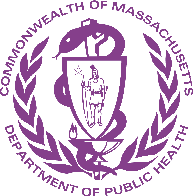 د فورمې شمېره140`											    PASHT د ت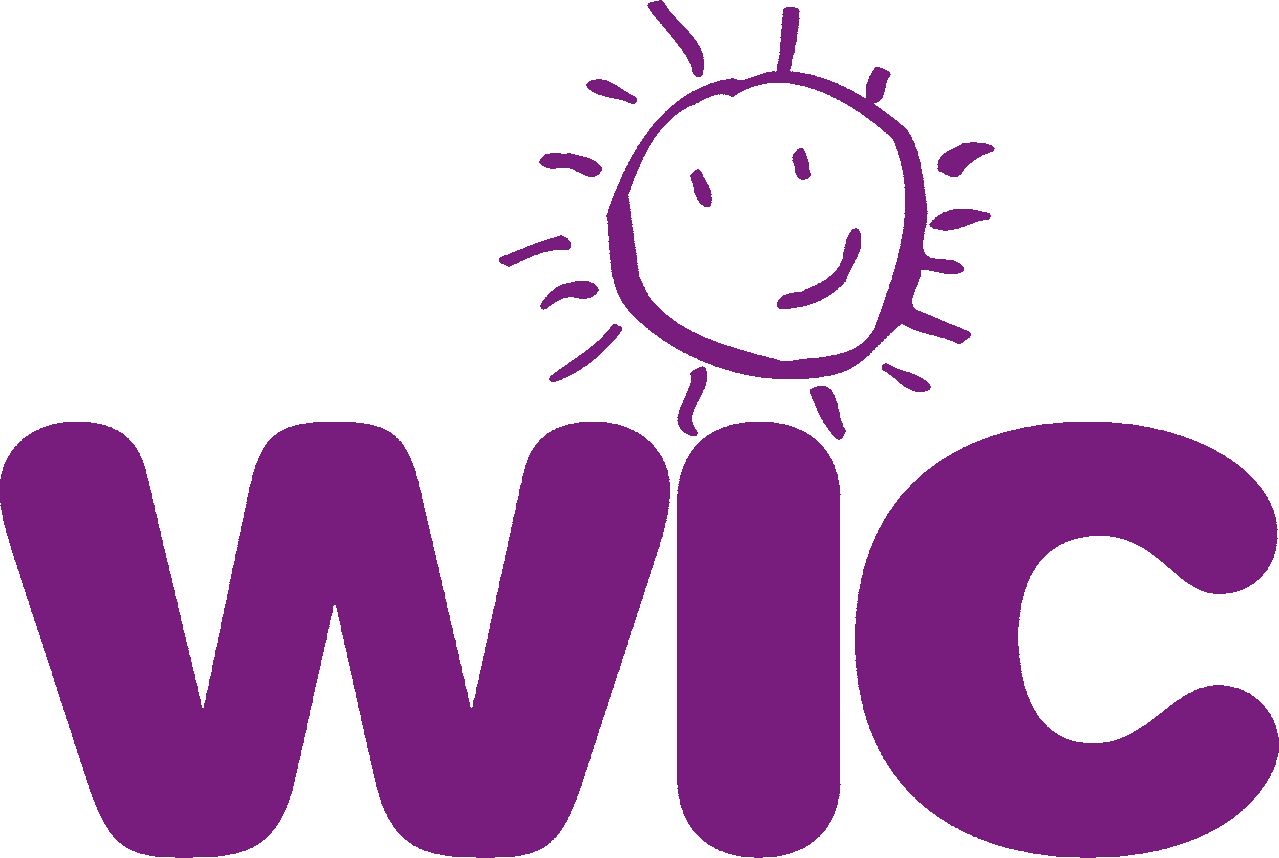 